Preisblatt für Messstellenbetrieb Strom für
intelligente Messsysteme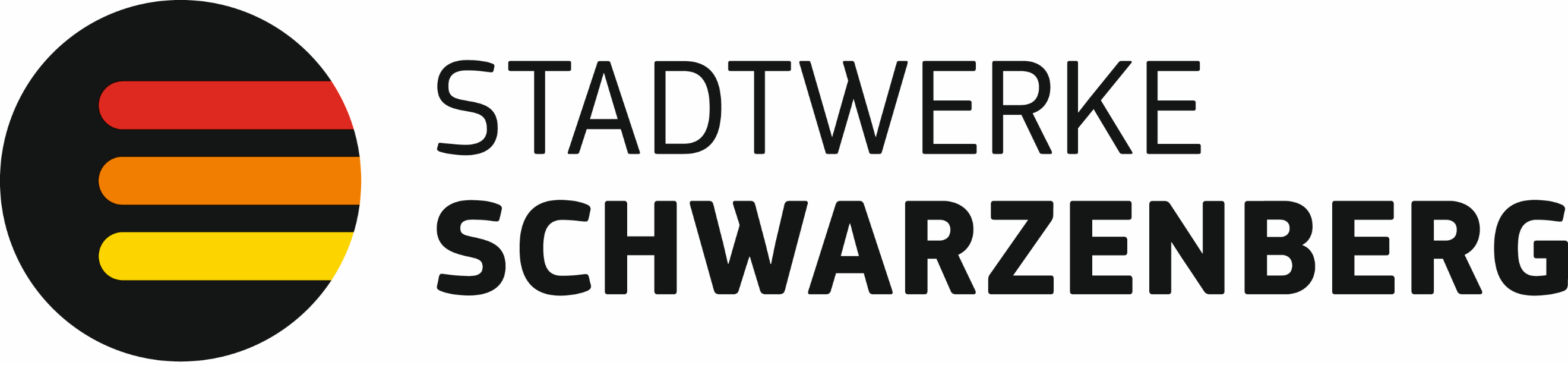 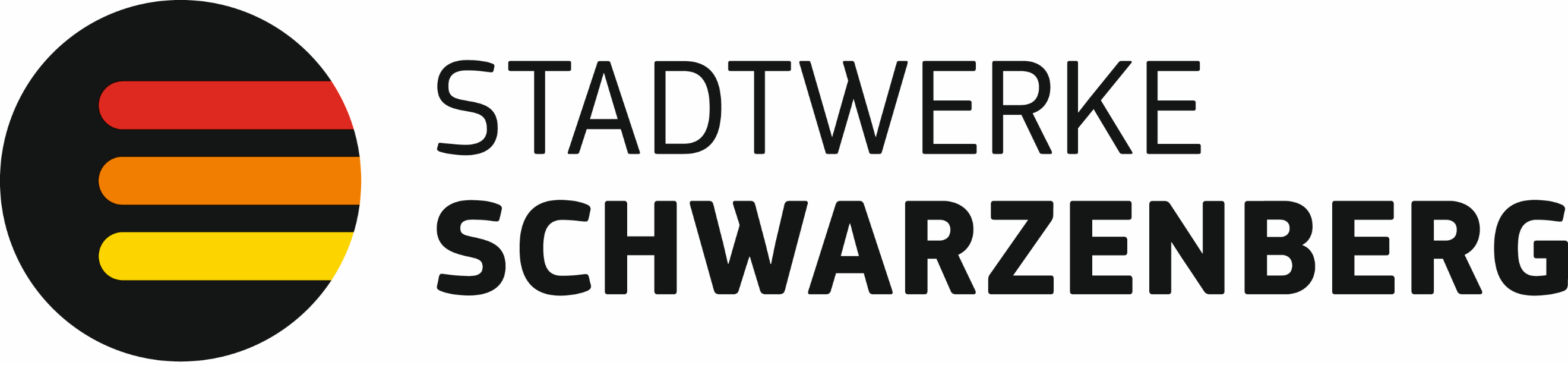 (gültig ab 01.01.2024)In Abhängigkeit der Ausstattung der Messstelle und des Jahresverbrauchs (bei Letztverbrauchern) bzw. der installierten Leistung (bei Anlagenbetreibern nach § 2 MsbG) ergeben sich nach § 29 i. V. m. §§ 30, 32, 34 und 35 Messstellenbetriebsgesetz (MsbG) die in den nachfolgenden Tabellen dargestellten Preise.Standardleistungen nach § 34 Abs. 1 MsbGDas Messtellenbetriebsgesetz (MsbG) sieht für grundzuständige Messstellenbetreiber folgende Preisobergrenzen für den Messstellenbetrieb vor:Letztverbraucher mit einem Jahresstromverbrauch von über 6.000 kWhAnlagenbetreiber nach § 2 MsbG mit einer installierten Leistung über 7 kWDer Preis beinhaltet die jährliche Bereitstellung der Messwerte ohne Preiskomponenten für Zusatzleistungen. Das intelligente Messsystem an der Messlokation des Kunden dient zur Ermittlung der entnommenen und eingespeisten Energiemengen. Die erfassten Werte dienen der Abrechnung des Netzentgeltes und der Energiemengenbilanzierung gegenüber den betreffenden Marktpartnern. Das intelligente Messsystem muss den eichgesetzlichen Vorschriften genügen. Sie steht im Eigentum der Stadtwerke Schwarzenberg GmbH (SWSZB). Der Zyklus der Messung ist vom Messstellenbetreiber festgelegt.ZusatzleistungenZusatzleistungen nach § 34 Abs. 2 MsbG werden 2024 aufgrund der technischen Nichtverfügbarkeit noch nicht angeboten.Derzeit werden folgende Zusatzleistungen gemäß § 34 Abs. 3 MsbG angeboten:Bei Bedarf an weiteren Zusatzleistungen können Sie sich gern mit uns in Verbindung setzen. Ein entsprechendes Produkt wird dann für Sie kalkuliert und anschließend diskriminierungsfrei allen Marktpartnern angeboten.Letztverbraucher mit einem Jahresverbrauch von (Angaben in kWh)Messstellenbetrieb in €/Jahr je MesslokationMessstellenbetrieb in €/Jahr je MesslokationMessstellenbetrieb in €/Jahr je MesslokationMessstellenbetrieb in €/Jahr je MesslokationLetztverbraucher mit einem Jahresverbrauch von (Angaben in kWh)AnschlussnutzerAnschlussnutzerNetzbetreiberNetzbetreiberLetztverbraucher mit einem Jahresverbrauch von (Angaben in kWh)netto1brutto2netto1brutto2> 6.000 bis ≤ 10.00016,8120,0067,2380,00> 10.000 bis ≤ 20.00042,0250,0067,2380,00> 20.000 bis ≤ 50.00075,6390,0067,2380,00> 50.000 bis ≤ 100.000100,84120,0067,2380,00Verbrauchseinrichtung nach § 14a EnWG342,0250,0067,2380,00Betreiber EEG-/KWKG-Anlagen mit einer installierten Leistung von (Angaben in kW)Messstellenbetrieb in €/Jahr je MesslokationMessstellenbetrieb in €/Jahr je MesslokationMessstellenbetrieb in €/Jahr je MesslokationMessstellenbetrieb in €/Jahr je MesslokationBetreiber EEG-/KWKG-Anlagen mit einer installierten Leistung von (Angaben in kW)AnschlussnutzerAnschlussnutzerNetzbetreiberNetzbetreiberBetreiber EEG-/KWKG-Anlagen mit einer installierten Leistung von (Angaben in kW)netto1brutto2netto1brutto2> 7 bis ≤ 1516,8120,0067,2380,00> 15 bis ≤ 2542,0250,0067,2380,00> 25 bis ≤ 100100,84120,0067,2380,00Zusatzleistungenin €/Jahr je Messlokationin €/Jahr je MesslokationZusatzleistungennetto1brutto2Wandler Niederspannung22,1026,30Wandler Mittelspannung263,30313,33Tarifschaltgerät13,5116,08Weitere Zusatzleistungenin €/Vorgangin €/VorgangWeitere Zusatzleistungennetto1brutto2Änderung der Schaltzeiten am Tarifschaltgerät34,7041,29Zusätzliche Messwerterfassung1,952,32Mahnung2,553Nachinkasso35,003